SÍLABA INICIALCLASIFICARCLASIFICARACTIVIDAD 1: Pinta, marca con una equis o menciona en voz alta los objetos que empiezan con el mismo sonido que los dibujos de la izquierda. 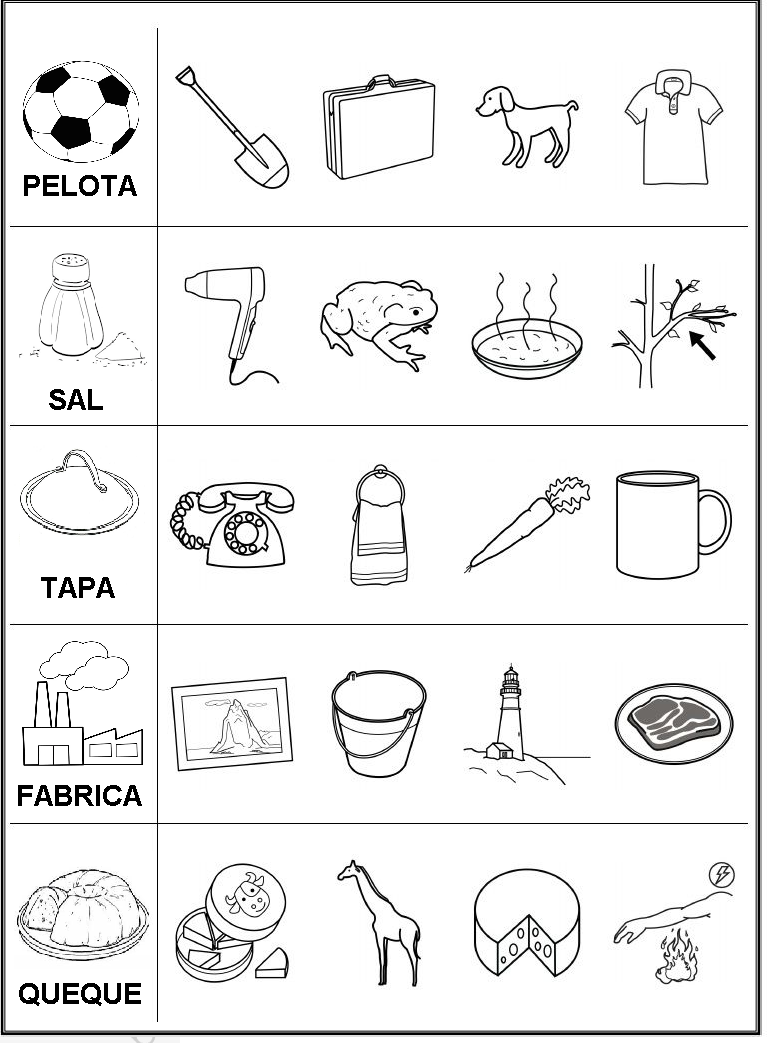 ACTIVIDAD 1: Ordenaremos objetos en diferentes grupos, dibújalos según el nombre de cada grupo. Sigue el ejemplo. Puedes hacer esta actividad en un cuaderno o una hoja blanca.Sigue dibujando.